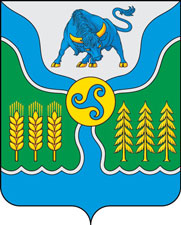 _07.12.2023г. №_244_РОССИЙСКАЯ ФЕДЕРАЦИЯИРКУТСКАЯ ОБЛАСТЬОСИНСКИЙ МУНИЦИПАЛЬНЫЙ РАЙОНДУМА ОСИНСКОГО МУНИЦИПАЛЬНОГО РАЙОНАРЕШЕНИЕО ВНЕСЕНИИ ИЗМЕНЕНИЙ В ПОЛОЖЕНИЕ О РАЗМЕРЕ И УСЛОВИЯХ ОПЛАТЫ ТРУДА МУНИЦИПАЛЬНЫХ СЛУЖАЩИХ ОРГАНОВ МЕСТНОГО САМОУПРАВЛЕНИЯ ОСИНСКОГО МУНИЦИПАЛЬНОГО РАЙОНАРуководствуясь частью 2 статьи 22 Федерального закона от 2 марта 2007 года № 25-ФЗ «О муниципальной службе в Российской Федерации», частью 1 статьи 10 Закона Иркутской области от 15 октября 2007 года № 88-оз «Об отдельных вопросах муниципальной службы в Иркутской области», частью 1 статьи 60 Устава Осинского муниципального района,ДУМА РЕШИЛА:Внести следующие изменения в «Положение о размере и условиях оплаты труда муниципальных служащих органов местного самоуправления Осинского муниципального района», утвержденное решением Думы Осинского муниципального района от 30 ноября 2022 года № 183:Абзац 2 пункта 14 изложить в новой редакции:«Заместителям руководителей доплата за исполнение обязанностей временно отсутствующего руководителя не производится. Иным лицам, исполняющим обязанности временно отсутствующего руководителя оплата производится в размере 50% от  должностного оклада руководителя».Пункт 19 Положения изложить в следующей редакции:«19. Ежемесячная надбавка к должностному окладу за классный чин устанавливается в следующих размерах:Приложение 1 к Положению изложить в новой редакции. Приложение 1.Опубликовать (обнародовать) настоящее решение в Осинской районной газете «Знамя труда» и разместить на официальном сайте администрации Осинского муниципального района.Настоящее решение вступает в силу после официального опубликования (обнародования) и распространяется на правоотношения, возникшие с 1 октября 2023 года.Контроль за исполнением настоящего решения возложить на заместителя мэра по экономике и сельскому хозяйству Нашкееву М.А.Председатель ДумыОсинского муниципального района					         А.П. БухашеевМэр Осинского муниципального района			                   В.М. Мантыков  Приложение 1  к Положению о размере и   условиях оплаты труда   муниципальных служащих  органов местного самоуправления   Осинского муниципального района  от «_07.12.2023 г. №_244_Размеры должностных окладов и ежемесячного денежного поощрения муниципальных служащих в зависимости от замещаемой должности муниципальной службыПояснительная запискак проекту решения Думы «О внесении изменений в положение о размере и условиях оплаты труда муниципальных служащих органов местного самоуправления Осинского муниципального района»Администрация Осинкого муниципального района индексирует на 5,5%  должностной оклад и ежемесячную надбавку за классный чин  муниципальных служащих органов местного самоуправления Осинского муниципального района, в соответствии с указом Губернатора Иркутской области от 26 октября 2023 года № 356-уг. Заместитель мэрапо экономике и сельскому хозяйству					         М.А. НашкееваНаименование классного чинаРазмер надбавки за классный чин (рублей в месяц)Высшая группа должностей муниципальной службыВысшая группа должностей муниципальной службыДействительный муниципальный советник в Иркутской области  1 класса13690Действительный муниципальный советник в Иркутской области 2 класса12956Действительный муниципальный советник в Иркутской области 3 класса12213Главная группа должностей муниципальной службыГлавная группа должностей муниципальной службыМуниципальный советник в Иркутской области 1 класса11108Муниципальный советник в Иркутской области 2 класса10365Муниципальный советник в Иркутской области 3 класса9622Ведущая группа должностей муниципальной службыВедущая группа должностей муниципальной службыСоветник муниципальной службы в Иркутской области 1 класса 8521Советник муниципальной службы в Иркутской области 2 класса7778Советник муниципальной службы в Иркутской области 3 класса7044Старшая группа должностей муниципальной службыСтаршая группа должностей муниципальной службыРеферент муниципальной службы в Иркутской области 1 класса6672Референт муниципальной службы в Иркутской области 2 класса5562Референт муниципальной службы в Иркутской области 3 класса5195Младшая группа должностей муниципальной службыМладшая группа должностей муниципальной службыСекретарь муниципальной службы в Иркутской области 1 класса4448Секретарь муниципальной службы в Иркутской области 2 класса4081Секретарь муниципальной службы в Иркутской области 3 класса3347№ п/п№ п/пНаименование групп должностей муниципальной службы, должностей муниципальной службы администрации Осинского муниципального районаНаименование групп должностей муниципальной службы, должностей муниципальной службы администрации Осинского муниципального районаДолжностной оклад, руб.Должностной оклад, руб.Размер ежемесячного денежного поощрения (должностных окладов)Размер надбавок за особые условия (в процентах)Размер надбавок за особые условия (в процентах)Аппарат контрольно-счетной палатыАппарат контрольно-счетной палатыАппарат контрольно-счетной палатыАппарат контрольно-счетной палатыАппарат контрольно-счетной палатыАппарат контрольно-счетной палатыАппарат контрольно-счетной палатыАппарат контрольно-счетной палатыАппарат контрольно-счетной палаты1.11.1.11.11.1.1Ведущая группа должностейВедущий инспекторВедущая группа должностейВедущий инспектор14370143701-1,24040Аппарат ДумыАппарат ДумыАппарат ДумыАппарат ДумыАппарат ДумыАппарат ДумыАппарат ДумыАппарат ДумыАппарат Думы2.1.2.1.1.2.1.2.1.1.Старшие должности муниципальной службыКонсультантСтаршие должности муниципальной службыКонсультант985598551,153030Аппарат администрацииАппарат администрацииАппарат администрацииАппарат администрацииАппарат администрацииАппарат администрацииАппарат администрацииАппарат администрацииАппарат администрации3.1.3.1.1.3.1.3.1.1.Главные должности муниципальной службыПервый заместитель мэраГлавные должности муниципальной службыПервый заместитель мэра21345213453,150503.1.2.3.1.2.Заместитель мэраЗаместитель мэра20115201153,150503.1.3.3.1.3.Руководитель аппаратаРуководитель аппарата18886188862,150503.1.4.3.1.4.Начальник управления, отдела, имеющего статус юридического лицаНачальник управления, отдела, имеющего статус юридического лица15603156032,1-3,050503.1.5.3.1.5.Начальник управления, отделаНачальник управления, отдела15603156032,150503.2.3.2.1.3.2.3.2.1.Ведущие должности муниципальной службыЗаместитель начальника управления, заместитель начальника отдела, начальник отдела в управленииВедущие должности муниципальной службыЗаместитель начальника управления, заместитель начальника отдела, начальник отдела в управлении14370143702,130303.3.3.3.1.3.3.3.3.1.Старшие должности муниципальной службыЗаместитель начальника отдела в управленииСтаршие должности муниципальной службыЗаместитель начальника отдела в управлении12318123180,9-1,730303.3.2.3.3.2.Заведующий сектором, заведующий сектором в управлении, заведующий сектором в отделе, консультантЗаведующий сектором, заведующий сектором в управлении, заведующий сектором в отделе, консультант10677106771,1530303.4.3.4.1.3.4.3.4.1.Младшие должности муниципальной службыГлавный специалист, ведущий специалист Младшие должности муниципальной службыГлавный специалист, ведущий специалист 985598551,420203.4.2.3.4.2.Специалист I, II категории, специалистСпециалист I, II категории, специалист903690361,42020ИРКУТСКАЯ ОБЛАСТЬАДМИНИСТРАЦИЯ ОСИНСКОГО МУНИЦИПАЛЬНОГО РАЙОНАЗАМЕСТИТЕЛЬ МЭРА ПО ЭКОНОМИКЕ И СЕЛЬСКОМУ ХОЗЯЙСТВУ669200 с. Оса, ул. Свердлова, 59тел. 31-2-75osaadm@mail.ruОт_______________2023 г. № ____ИРКУТСКАЯ ОБЛАСТЬАДМИНИСТРАЦИЯ ОСИНСКОГО МУНИЦИПАЛЬНОГО РАЙОНАЗАМЕСТИТЕЛЬ МЭРА ПО ЭКОНОМИКЕ И СЕЛЬСКОМУ ХОЗЯЙСТВУ669200 с. Оса, ул. Свердлова, 59тел. 31-2-75osaadm@mail.ruОт_______________2023 г. № ____Председателю ДумыОсинского муниципального районаА.П. БухашеевуПредседателю ДумыОсинского муниципального районаА.П. БухашеевуПредседателю ДумыОсинского муниципального районаА.П. Бухашееву